Shakespeare Wordsearch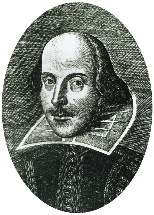 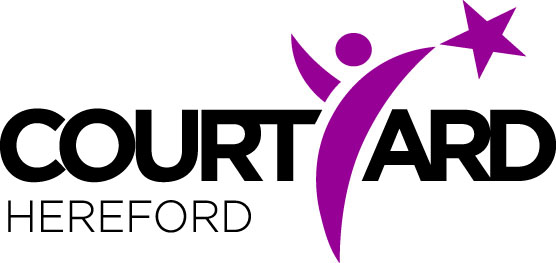 Can you find 15 of Shakespeare’s plays in the wordsearch below?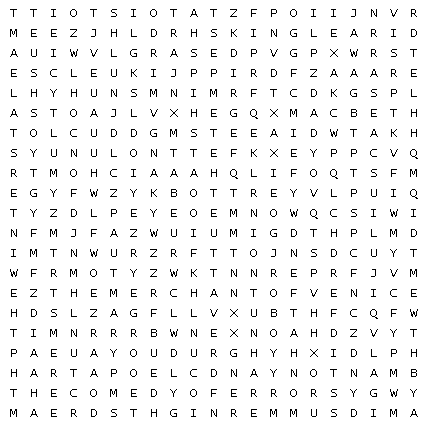 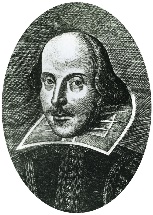 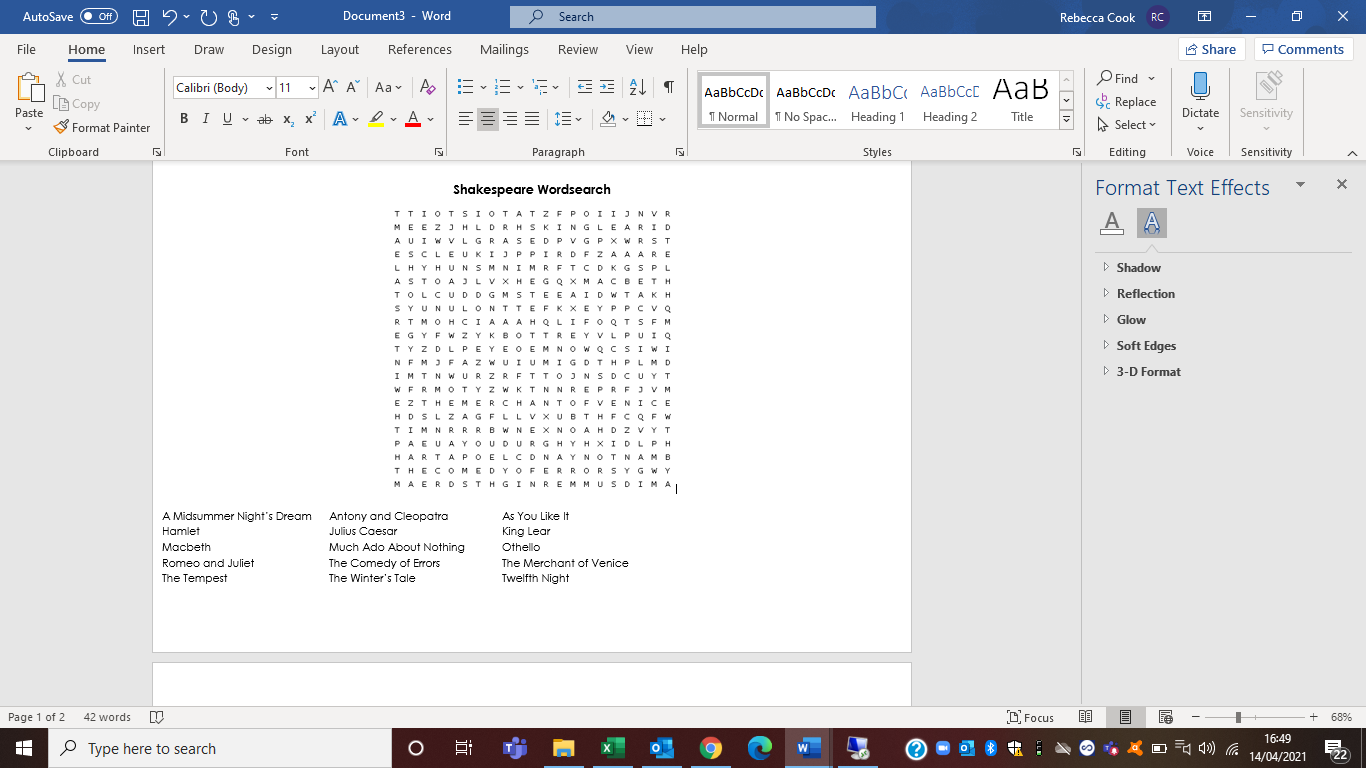 